Задача 3.3. Точка участвует в двух колебаниях одного направления и одинаковой частоты. Амплитуды колебаний равны А1 и А2. φ01 и φ02 – начальные фазы этих колебаний. А – амплитуда результирующего колебания, φ0 – его начальная фаза.Используя данные таблицы 3.3, выполните следующее:1. Найдите недостающие величины.2. Постройте векторную диаграмму сложения колебаний с соблюдением масштаба.3. Запишите уравнение результирующего колебания с числовыми коэффициентами.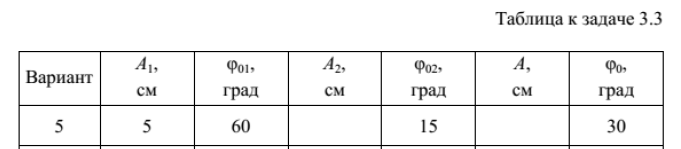 